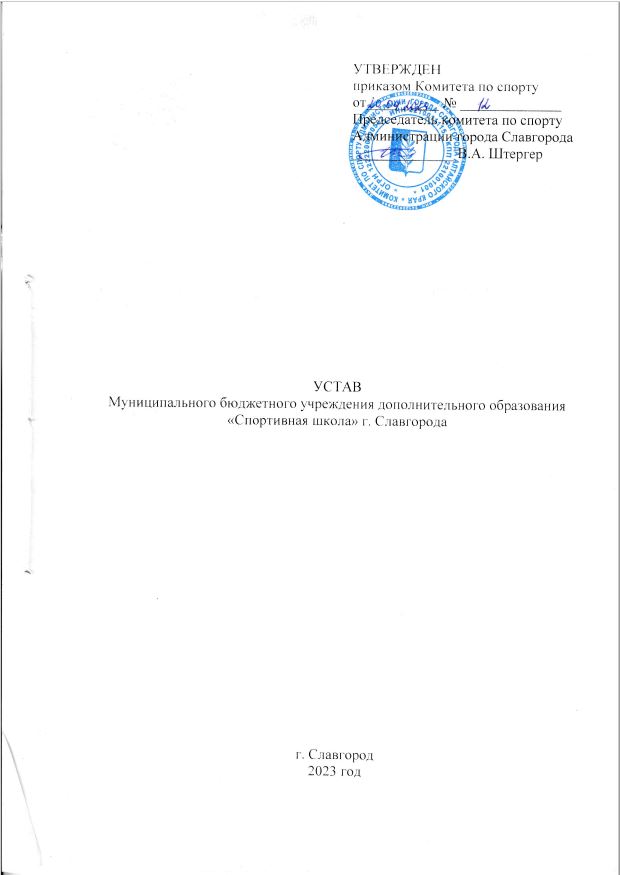 1. Общие положения1.1. Муниципальное бюджетное учреждение дополнительного образования «Спортивная школа» г. Славгорода, именуемое в дальнейшем «Учреждение», является унитарной некоммерческой образовательной организацией, переименованной на основании постановления Администрации города Славгорода от 07 апреля  2023 г. № 259 «О переименовании муниципального бюджетного учреждения спортивной подготовки «Спортивная школа» г. Славгорода в муниципальное бюджетное учреждение дополнительного образования «Спортивная школа» г. Славгорода.  Историческая справка о создании и переименовании.Учреждение образовано в соответствии с постановлением администрации города Славгорода Алтайского от 30.08.2011 № 745 «О создании муниципального бюджетного образовательного учреждения дополнительного образования детей «Детско-юношеская спортивная школа» г. Славгорода», переименовано в соответствии с постановлением администрации города Славгорода Алтайского края от 22.09.2017 № 866 «О переименовании муниципального бюджетного учреждения дополнительного образования» «Детско-юношеская спортивная школа» г. Славгорода в муниципальное бюджетное учреждение спортивной подготовки «Спортивная школа» г. Славгорода.1.2. Полное наименование Учреждения: Муниципальное бюджетное учреждение дополнительного образования «Спортивная школа» г. Славгорода, сокращенное – МБУ ДО СШ г. Славгорода.Наименование на английском языке: Municipal budgetary institution of additional education "Sports school" of Slavgorod.1.3. Организационно-правовая форма – учреждение.1.4. Тип образовательной организации – организация дополнительного образования.Учреждение относится к бюджетному типу некоммерческих образований.1.5. Адрес (место нахождения) Учреждения: 658823, Алтайский край, г. Славгород микрорайон 2 д. 6.1.6. Учредителем Учреждения является Комитет по спорту администрации города Славгорода  (далее – Учредителя), который в соответствии с действующим законодательством осуществляет функции и полномочия Учредителя.Учредитель осуществляет координацию и регулирование деятельности Учреждения, а также наделен полномочиями главного распорядителя бюджетных средств в отношении Учреждения, в том числе по вопросам сохранности средств в отношении Учреждения, в том числе по вопросам сохранности,  содержания и использования по назначению муниципального имущества.Юридический адрес Учредителя: 658820, Алтайский край, г. Славгород, ул. К.Либкнехта, 136.Фактический адрес Учредителя:  658820, Алтайский край, г. Славгород, ул. К.Либкнехта, 136.1.7. Учреждение является юридическим лицом, имеет самостоятельный баланс и расчетные счета, открытые в органах казначейства Российской Федерации по Алтайскому краю в порядке, установленном законодательством Российской Федерации, печать, а также штампы и бланки.1.8. Учреждение осуществляет свою деятельность в соответствии с действующим законодательством Российской Федерации и Алтайского края и муниципальными правовыми актами муниципального образования муниципальный округ город Славгород.1.9. Учреждение отвечает по своим обязательствам, закрепленным за ним имуществом, за исключением недвижимого имущества и особо ценного движимого имущества, закрепленного за ним Учредителем или приобретенного Учреждением за счет средств, выделенных ему Учреждением на приобретение этого имущества. 1.10. В своей деятельности Учреждение руководствуется Конституцией Российской Федерации, федеральными законами, иными законодательными актами Российской Федерации и Алтайского края, муниципальными нормативными правовыми актами, настоящим Уставом, локальными нормативными актами, разрабатываемыми и утверждаемыми Учреждением самостоятельно.Учреждение обеспечивает открытость и доступность информации об Учреждении, предусмотренной законодательством Российской Федерации в области образования, физической культуры и спорта и иной информации, по вопросам, соответствующих целям и предмету деятельности Учреждения, посредством размещения и обновления указанной информации на официальном сайте Учреждения в сети Интернет в порядке, установленном Правительством Российской Федерации.1.11. Муниципальное задание для Учреждения в соответствии с предусмотренными его Уставом целями и основными видами деятельности формирует и утверждает Учредитель.1.12. Учреждение от своего имени приобретает и осуществляет имущественные права, несет обязанности, выступает истцом и ответчиком в суде в соответствии с законодательством Российской Федерации.1.13. В Учреждении могут создаваться профсоюзные организации в соответствии с действующим законодательством.1.14. В интересах достижения целей и основных видов деятельности, указанных в настоящем Уставе, Учреждение может создавать другие некоммерческие  организации и вступать в ассоциации, союзы и иные общественные объединения.1.15. Учреждение не подлежит приватизации и не может быть перепрофелированно на иные виды деятельности.1.16. Учреждение создано без ограничения срока деятельности.2. Предмет, цель и виды деятельности Учреждения2.1. Основной целью деятельности Учреждения является образовательная деятельность по реализации дополнительных общеобразовательных (общеразвивающих) программ в области физической культуры и спорта (физкультурно-спортивной направленности) (далее – Программы) и иными целями, способствующими решению функций Учредителя по вопросам физической культуры и спорта.2.2. Предметом деятельности Учреждения является осуществление деятельности (выполнения работ) и оказание государственных (муниципальных) услуг, направленных на достижение уставных целей создания Учреждения.2.3. Задачами Учреждения являются:2.3.1. Формирование культуры здорового и безопасного образа жизни, укрепление здоровья обучающихся.2.3.2. Пропаганда и популяризация видов спорта: баскетбол, легкая атлетика, волейбол, гиревой спорт, лыжные гонки, настольный теннис, плавание, самбо, футбол, хоккей, шахматы, общая физическая подготовка, бокс, фигурное катание, волейбол, пауэрлифтинг.2.3.3. Разработка и реализация общеразвивающих (общеобразовательных) программ и программ спортивной подготовки в области физической культуры и спорта по видам спорта: баскетбол, легкая атлетика, волейбол, гиревой спорт, лыжные гонки, настольный теннис, плавание, самбо, футбол, хоккей, шахматы, общая физическая подготовка, бокс, фигурное катание, волейбол, пауэрлифтинг, среди населения в соответствии требованиями законодательства о разработке и об утверждении дополнительных общеразвивающих программ в области физической культуры и спорта, а также с примерными дополнительными образовательными программами спортивной подготовки, разработанных с учетом федеральных стандартов спортивной подготовки (в том числе специальных) на этапах спортивной подготовки, на основании утвержденного Учредителем муниципального задания.2.3.4. Повышение роли физической культуры и спорта во всестороннем и гармоничном развитии личности.2.3.5. Подготовка спортивного резерва в спортивные сборные команды муниципального образования, Алтайского края и (или) Российской Федерации.2.3.6. Удовлетворение индивидуальных потребностей обучающихся, в занятиях физической культурой и спортом;2.3.7. Обеспечение духовно-нравственного, гражданско-патриотического, военно-патриотического, трудового воспитания обучающихся.2.3.8. Выявление, развитие и поддержка талантливых обучающихся, а также лиц, проявивших выдающиеся способности; профессиональная ориентация обучающихся.2.3.9. Создание и обеспечение необходимых условий для личностного развития, укрепление здоровья, профессионального самоопределения.2.3.10. Удовлетворение иных потребностей и интересов обучающихся, не противоречащих законодательству Российской Федерации и уставным целям Учреждения.2.3.11. Решение основных задач и направлений развития физической культуры и спорта с учетом местных условий и возможностей, принятие и реализация муниципальных программ развития физической культуры и спорта;2.3.12. Присвоение юношеских спортивных разрядов и квалификационных категорий спортивных судей;2.3.13. Популяризация физической культуры и спорта среди различных групп населения, в том числе среди инвалидов, лиц с ограниченными возможностями здоровья;2.3.14. Физкультурно-спортивной работы по месту жительства и месту отдыха граждан, включая создание условий для занятий инвалидов, лиц с ограниченными возможностями здоровья физической культурой и спортом, а также организация и проведение муниципальных официальных физкультурных мероприятий и спортивных мероприятий.2.3.15. Участие в обеспечении общественного порядка и общественной безопасности при проведении официальных физкультурных мероприятий и спортивных мероприятий.2.3.16. Обеспечение подготовки спортивных сборных команд муниципальных образований, в том числе направление их для участия в межмуниципальных и региональных спортивных соревнованиях.2.3.17. Участие в обеспечении подготовки спортивного резерва для спортивных сборных команд муниципального образования. 2.3.18. Оценка выполнения нормативов испытаний (тестов) комплекса ГТО.2.4. Для достижения уставной цели и предмета деятельности Учреждение осуществляет следующие основные виды деятельности:2.4.1. Реализация дополнительных общеразвивающих программ и дополнительных образовательных программ спортивной подготовки.2.4.2. Организация и проведение официальных физкультурных и спортивных мероприятий.2.4.3. Подготовка обучающихся к участию в физкультурных и спортивных мероприятиях краевого, межрегионального, всероссийского и международного уровней.2.4.4. Информационно-методическое сопровождение реализации программ и проектов для детей, молодежи и взрослого населения в сфере дополнительного образования в области физической культуры и спорта; 2.4.5. Повышение профессионального мастерства работников Учреждения, в т.ч. участие в профессиональных конкурсах.2.4.6. Обеспечение целенаправленной подготовки спортивного резерва по виду спорта, включенному во Всероссийский реестр видов спорта.2.4.7. Соблюдение требований к условиям реализации дополнительных общеразвивающих программ в области физической культуры и сорта и дополнительных общеобразовательных программ спортивной подготовки, в том числе кадрам материально-технической базе, инфраструктуре, и иным условиям, установленным федеральными стандартами спортивной  подготовки и иными нормативными актами, в соответствии с которыми такие программы разработаны.2.4.8. Обеспечение участия обучающихся, спортсменов спортивных сборных команд муниципального образования муниципальный округ г. Славгород, проходящих обучение в Учреждении в официальных физкультурных и спортивных мероприятиях.2.4.9. Физкультурно-оздоровительные услуги по физической подготовке и физическому развитию.2.4.10. Физкультурно-оздоровительные услуги по обеспечению участия в физкультурных мероприятиях в календарные планы физкультурных мероприятий и спортивных мероприятий субъектов Российской Федерации, муниципальных образований.2.4.11. Созданию условий для выполнения населением нормативов испытаний (тестов) комплекса ГТО (организация деятельности центров тестирования, включая формирование штатного расписания и финансирование, обустройство служебных (административных) помещений в центре тестирования, техническое оснащение и обеспечение центров тестирования спортивно-технологическим оборудованием и оргтехникой с программным обеспечением, оформление помещений центров тестирования, информационное обеспечение центров тестирования, оказание населению услуг (работ) по тестированию уровня физической подготовленности и проведению физкультурных, спортивных мероприятий комплекса ГТО).2.5. Учреждение осуществляет свою деятельность в соответствии с утвержденным Учредителем муниципальным заданием, планом финансово-хозяйственной деятельности.Учреждение не вправе отказаться от выполнения муниципального задания.Уменьшение объема субсидии, предоставленной на выполнение муниципального задания, в течение срока его выполнения осуществляется только при соответствующем изменении муниципального задания.2.6. Учреждение вправе сверх установленного муниципального задания, а также в случаях, определенных федеральными законами и законами Алтайского края, в пределах установленного государственного задания выполнять работы, оказывать услуги, относящиеся к его основным видам деятельности, предусмотренным его Уставом, для граждан и юридических лиц за плату и на одинаковых, при оказании одних и тех же услуг, условиях.2.7. Учреждение вправе осуществлять иные виды деятельности, не являющиеся основными, лишь постольку, поскольку это служит достижению цели, ради которой оно создано, и соответствующие указанной цели, при условии, что такая деятельность указана в его Уставе и регулируется Положением предоставления платных услуг муниципальными бюджетными учреждениями в сфере физической культуры и спорта, утвержденном приказом Учредителя.2.8. Приносящая доход деятельность Учреждения ведется по следующим направлениям:2.8.1. Прокат спортивных товаров для отдыха и досуга населения, организация физкультурных и спортивных мероприятий.2.8.2. Сдача в аренду движимого и недвижимого имущества, инвентаря в соответствии с законодательством Российской Федерации, Алтайского края и правовыми актами муниципального образования муниципальный округ город Славгород.2.8.3. Дополнительные учебно-тренировочные занятия с обучающимися любого другого учреждения и любыми другими обучающимися и (или) гражданами.2.8.4. Организация и проведение семинаров, консультаций, мастер-классов для работников других Учреждений.2.8.5. Оказание физкультурно-оздоровительных услуг населению, в том числе, занятия индивидуальные и в группах физкультурно-спортивной направленности;2.8.6. Подготовка спортивных судей по видам спорта.2.8.7. Деятельность объектов по проведению спортивных мероприятий для профессионалов или любителей на открытом воздухе или в помещении (открытых, закрытых, под крышей, оборудованных или не оборудованных трибунами для зрителей), стадионов.2.8.8. Организация и проведение культурно-массовых, досуговых мероприятий, проведение торжественных церемоний открытия, закрытия мероприятий, награждения, в том числе с участием иностранных юридических и физических лиц.2.8.9. Техническое сопровождение мероприятий, звуковое, световое оформление.2.8.10. Полиграфическая деятельность и предоставление иных услуг в указанной области.2.8.11. Деятельность по организации оздоровления и отдыха детей и взрослых – на время каникул.2.8.12. Образование для взрослых и прочие виды образования.2.8.13. Прочая деятельность по охране здоровья.2.8.14. Прочая деятельность в области спорта.2.8.15. Услуги рекламно-оформительские.2.8.16. Туристические походы выходного дня.Услуги и (или) работы, перечисленные в пп. 2.8.1 - 2.8.16 не могут быть оказаны взамен и в рамках образовательной деятельности, финансируемой за счет субсидий из местного бюджета на выполнение муниципального задания.2.9. Дополнительными внебюджетными источниками финансирования Учреждения являются:2.9.1. Средства, получаемые от приносящей доход деятельности, в соответствии с основными и дополнительными видами деятельности Учреждения, предусмотренные настоящим Уставом.2.9.2. Пожертвования физических и (или) юридических лиц, в том числе иностранных граждан и (иностранных) юридических лиц.2.9.3. Иные источники финансирования, не противоречащие законодательству Российской Федерации и Алтайского края, иным нормативным правовым актам.2.10. Учреждение не вправе осуществлять виды деятельности и оказывать платные услуги, не указанные в настоящем Уставе, за исключением случаев, предусмотренных пунктом 2.7 настоящего Устава.2.11. Учреждение несет в установленном законодательством Российской Федерации порядке ответственность за:невыполнение или ненадлежащее выполнение функций, отнесенных к его компетенции;за жизнь и здоровье обучающихся при освоении образовательных программ, указанных в пункте 2.4.1 настоящего Устава (далее – «программы»), в том числе при проведении практической подготовки обучающихся;за жизнь и здоровье работников образовательной организации при реализации образовательных программ, в том числе при проведении практической подготовки обучающихся;за реализацию не в полном объеме образовательных программ в соответствии с учебным планом, качество образования своих выпускников;за нарушение или незаконное ограничение права на образование и предусмотренных законодательством об образовании прав и свобод обучающихся, родителей (законных представителей) несовершеннолетних обучающихся;нарушение требований к организации и осуществлению образовательной деятельности образовательная организация и ее должностные лица несут административную ответственность в соответствии с Кодексом Российской Федерации об административных правонарушениях.иные действия, предусмотренные законодательством Российской Федерации и Алтайского края.2.12. Учреждение самостоятельно в формировании своей структуры.2.12.1. Учреждение может иметь в своей структуре различные структурные подразделения, обеспечивающие достижение уставной цели и предмета деятельности с учетом режима пребывания обучающихся.2.12.2. Структурные подразделения Учреждения не являются юридическими лицами и действуют на основании Устава Учреждения и положения о соответствующем структурном подразделении, утвержденного директором Учреждения и не наделяются имуществом.2.12.3. Учреждение по согласованию с Учредителем может создавать, ликвидировать и наделять имуществом (обособленные подразделения) филиалы и открывать представительства (без прав юридического лица) на территории муниципального образования муниципальный округ город Славгород.Филиалы и представительства действуют на основании положения, утвержденного приказом директора Учреждения. Руководители филиалов и представительств назначаются директором Учреждения и действуют на основании положения о филиале или представительстве и выданной им доверенности.3. Организация образовательного процесса3.1. Учреждение реализует дополнительные общеразвивающие программы в области физической культуры и спорта (физкультурно-спортивной направленности) и дополнительные образовательные программы спортивной подготовки по виду спорта (спортивной дисциплине) (физкультурно-спортивной направленности).3.2. Содержание дополнительных общеразвивающих программ в области физической культуры и спорта и сроки обучения по ним определяются образовательной программой, разработанной и утвержденной организацией, осуществляющей образовательную деятельность.Содержание дополнительных образовательных программ спортивной подготовки по виду спорта (спортивной дисциплине) определяется соответствующей образовательной программой, разработанной и утвержденной Учреждением с учетом примерных дополнительных образовательных программ спортивной подготовки.Учреждение обновляет Программы в части состава учебных предметов, дисциплин (модулей), установленных в учебном плане, и (или) содержания рабочих программ учебных предметов, дисциплин (модулей), а также методических материалов, обеспечивающих реализацию соответствующих образовательных технологий с учетом развития науки, техники, культуры, экономики, технологий и социальной сферы.3.3. Учреждение реализует Программы в течение всего календарного года, включая каникулярное время.В период каникул Учреждение имеет право организовывать в рамках реализации дополнительных общеразвивающих программ в области физической культуры и спорта летние профильные смены, тренировочные сборы походы, экскурсии, лагеря с дневным пребыванием, активный отдых и другие мероприятия, предусмотренные в Программах Учреждения.В период каникул Учреждение реализует дополнительную образовательную программу спортивной подготовки по виду спорта (спортивной дисциплине) в соответствии с утвержденным годовым учебно-тренировочным планом.3.4. Учреждение имеет право организовывать образовательный процесс в соответствии с индивидуальным учебным планом в объединениях по интересам, амплуа, сформированных в группы обучающихся одного возраста или разных возрастных категорий (разновозрастные группы), являющиеся основным составом объединения (далее – «объединения»), а также индивидуально. Обучение по индивидуальному учебному плану, в том числе ускоренное обучение, в пределах осваиваемых Программ осуществляется в порядке, установленном локальными нормативными актами Учреждения.3.5. Учебно-тренировочное занятие является основным типом занятий, реализуемых в различных видах (формах) организации образовательного процесса при реализации Программ.Формами проведения учебно-тренировочного занятия являются: групповые, индивидуальные учебно-тренировочные и теоретические занятия, работа по индивидуальным планам (работа по индивидуальным планам обязательна на этапе спортивного совершенствования и высшего спортивного мастерства), медико-восстановительные мероприятия, тестирование и медицинский контроль, участие в спортивных соревнованиях, матчевых встречах, учебно-тренировочных мероприятиях (сборах), инструкторская и судейская практика обучающихся.3.6. При реализации Программ могут предусматриваться аудиторные и внеаудиторные занятия, которые проводятся по группам или индивидуально.3.7. При реализации Программ используются различные образовательные технологии, в том числе дистанционные образовательные технологии, электронное обучение.3.8. При реализации Программ Учреждением, может применяться форма организации образовательной деятельности, основанная на модульном принципе представления содержания образовательной программы и построения учебных планов, использовании соответствующих образовательных технологий, а также очная форма обучения.3.9. Количество обучающихся в объединении, их возрастные категории, а также продолжительность учебных занятий в объединении зависят от направленности Программ, возраста (возрастных особенностей) и определяются локальным нормативным актом.3.10. Учреждение может комплектовать учебные группы постоянного, временного и переменного составов.3.11. Каждый обучающийся имеет право заниматься в нескольких объединениях, менять их.3.12. Программы реализуются Учреждением, как самостоятельно, так и посредством сетевых форм их реализации.3.13. Обучение и воспитание в Учреждении ведется на русском языке.3.14. Организация дополнительного образования в области физической культуры и спорта осуществляется в соответствии с:3.14.1. Планом-графиком учебно-тренировочных занятий.3.14.2. Учебным планом Программы.3.14.3. Расписанием учебно-тренировочных занятий.3.14.4. Годовым календарным планом физкультурно-спортивных мероприятий Учреждения.3.14.5. Индивидуальными планами учебно-тренировочного процесса (на этапах совершенствования и высшего спортивного мастерства).3.14.6. Календарным планом воспитательной работы.3.14.7. Планом мероприятий, направленным на предотвращение допинга в спорте и борьбу с ним.3.14.8. Планом инструкторской и судейской практики.3.15. Учебный год в Учреждении, режим работы определяется расписаниями и планом-графиком учебно-тренировочных занятий. мероприятий по реализуемым Программам, утвержденными директором Учреждения. Структурные подразделения Учреждения работают в режиме, определяемым локальным нормативным актом.3.16. Расписание занятий составляется для создания наиболее благоприятного режима труда и отдыха обучающихся и работников администрацией Учреждения по представлению педагогических работников с учетом пожеланий обучающихся, родителей (законных представителей) несовершеннолетних обучающихся и возрастных особенностей обучающихся.3.17. Для обучающихся с ограниченными возможностями здоровья Учреждение организуют образовательный процесс по адаптированным дополнительным общеразвивающим программам с учетом особенностей психофизического развития указанных категорий обучающихся.3.18. Начало учебного года может переноситься Учреждением не более чем на один месяц.3.19. Учреждение определяет формы, порядок и периодичность проведения промежуточной аттестации обучающихся. Освоение Программ завершается промежуточной аттестацией.3.20. Выпускником Учреждения считается обучающийся, успешно завершивший обучение на основании приказа об его отчислении в связи с полным освоением дополнительной общеразвивающей программы в области физической	 культуры и спорта или дополнительной образовательной программы спортивной подготовки по виду спорта (спортивной дисциплине).3.21. Деятельность обучающихся и их родителей (законных представителей) определяется локальными нормативными актами, регулирующими правилами приема, перевода, отчисления, правилами внутреннего распорядка.3.22. При подготовке спортивного резерва устанавливаются следующие этапы спортивной подготовки: спортивно-оздоровительный этап;этап начальной подготовки;учебно-тренировочный этап (этап спортивной специализации);3.23. Продолжительность этапов спортивной подготовки, минимальный возраст для зачисления, основные критерии зачисления и перевода обучающихся на следующий этап год и (или) этап спортивной подготовки, контрольно-переводные нормативы установлены Программами, разработанными на основе действующего законодательства и (или) примерных дополнительных образовательных программ спортивной подготовки по виду спорта (спортивной дисциплине).Перечень контрольно-переводных нормативов устанавливается Учреждением самостоятельно, но не может быть менее установленного перечня примерной дополнительной образовательной программой спортивной подготовки по виду спорта (спортивной дисциплине).3.24. Основания для отчисления обучающихся или иных занимающихся физической культурой и спортом определяется локальным нормативным актом, разработанный в соответствии с действующим законодательством.3.25. Обучающиеся, не выполнившие нормативные требования (нормативы) дополнительной образовательной программы спортивной подготовки, в группы следующего года или этапа подготовки не переводятся. Перевод на следующий год (этап) спортивной подготовки регулируется соответствующим локальным нормативным актом.3.26. Максимальный возраст обучающихся или занимающихся в Учреждении не ограничен при отсутствии медицинских противопоказаний, если обучающийся показывает стабильные и высокие спортивные результаты на официальных спортивных соревнованиях и имеет положительную динамику спортивного совершенствования.3.27. Решение о переводе по этапам, годам этапа спортивной подготовки и отчислении обучающихся, принимается Педагогическим советом Учреждения и оформляется приказом директора Учреждения.3.28. В Учреждении разрешается объединять обучающихся в одну группу, соблюдая требования, установленные законодательством Российской Федерации. 3.29. Медицинское обучающихся и (или) занимающихся проводится в соответствии с законодательством Российской Федерации и Алтайского края.3.30. Для подготовки спортивных команд муниципального образования муниципальный округ город Славгород и отдельных спортсменов, входящих в состав спортивных сборных команд Алтайского края и Российской Федерации, Учреждение имеет право проводить учебно-тренировочные мероприятия, продолжительность которых определяется примерной дополнительной образовательной программой спортивной подготовки.4. Организация деятельности и управление Учреждением4.1. Исключительные полномочия Учредитель осуществляет в соответствии с Гражданским кодексом Российской Федерации, решением Славгородского городского собрания депутатов от 20.08.2019 № 28 «О порядке управления и распоряжения имуществом, находящимися в муниципальной собственности муниципального образования муниципальный округ город Славгород», постановлением администрации города Славгорода Алтайского края от 23.03.2011 № 229 «Об утверждении Положения «О порядке создания, реорганизации, изменения типа и ликвидации муниципальных учреждений и внесения в них изменений», а также с действующем законодательством Российской Федерации, на основе сочетания принципов единоначалия и коллегиальности.4.2. К исключительным полномочиям Учредителя относятся следующие вопросы:4.2.1. формирование и утверждение муниципального задания на оказание юридическим и физическим лицам муниципальных услуг (выполнение работ) в соответствии с предусмотренными Уставом основными видами деятельности;4.2.2. утверждение Устава, а также изменений и дополнений к нему;4.2.3. установление порядка определения платы для физических и юридических лиц за услуги (работы), относящиеся к основным видам деятельности, оказываемые Учреждением сверх установленного муниципального задания, а также в пределах установленного муниципального задания в случаях, определенных федеральными законами;4.2.4. выдача обоснованного заключения на сдачу в аренду и безвозмездное пользование особо ценного движимого имущества и недвижимого имущества с учетом требований законодательства Российской Федерации;4.2.5. Определение перечня особо ценного движимого имущества, закрепленного за Учреждением или приобретенного им за счет средств, выделенных Учредителем на приобретение такого имущества;4.2.6. Предварительное согласование с учредителем, совершения бюджетным учреждением крупных сделок, соответствующих критериям, установленным  Федеральным законом «О некоммерческих организациях»;4.2.7. Согласование внесения Учреждением в случаях и порядке, которые предусмотрены федеральными законами, денежных средств (если иное не установлено условиями их предоставления), иного имущества, за исключением особо ценного движимого имущества, а также недвижимого имущества, в уставный (складочный) капитал хозяйственных обществ или передачу им такого имущества иным образом в качестве их учредителя или участника;4.2.8. Согласование в случаях, предусмотренных федеральными законами, передачу некоммерческим организациям в качестве их учредителя или участника денежных средств (если иное не установлено условиями их предоставления) и иного имущества, за исключением особо ценного движимого имущества, закрепленного за Учреждением или приобретенного указанным Учреждением за счет средств, выделенных ему собственником на приобретение такого имущества, а также недвижимого имущества;4.2.9. Определение порядка составления и утверждения в соответствии с требованиями, установленными Министерством финансов Российской Федерации плана финансово-хозяйственной деятельности Учреждения;4.2.10. Определение порядка составления и утверждения отчета о результатах деятельности Учреждения и об использовании закрепленного за ним муниципального имущества;4.2.11. Осуществление контроля за деятельностью Учреждения в соответствии с действующим законодательством Российской Федерации;4.2.12. Назначение и освобождение от должности директора Учреждения, заключение в установленном порядке, изменение и прекращение с ним трудового договора, поощрение и наложение на него взысканий, проведение в отношении него аттестации;4.2.13. Определение предельно допустимого значения просроченной кредиторской задолженности Учреждения, превышение которого в соответствии с Трудовым кодексом Российской Федерации влечет расторжение трудового договора с руководителем Учреждения по инициативе работодателя;4.2.14. Назначение ликвидационной комиссии, утверждение промежуточного и окончательного ликвидационного баланса;4.2.15. осуществление иных полномочий, предусмотренных действующим законодательством Российской Федерации.4.3. Учредитель разрабатывает и утверждает:4.3.1. порядок предварительного согласования совершения Учреждением крупных сделок, соответствующим критериям, установленным пунктом 13 статьи 9.2 Федерального закона от 12.01.1996 № 7-ФЗ «О некоммерческих организациях»;4.3.2. порядок принятия решения об одобрении сделок с участием Учреждения, в совершении которых имеется заинтересованность, определяемая в соответствии с критериями, установленными пунктом 3 статьи 27 Федерального закона 12.01.1996 № 7-ФЗ «О некоммерческих организациях»;4.3.3. порядок определения платы для физических и юридических лиц за услуги (работы), относящиеся к основным видам деятельности, оказываемые Учреждением сверх установленного муниципального задания, а также в пределах установленного государственного задания;4.3.4. порядок составления и утверждения отчета о результатах деятельности Учреждения и об использовании закрепленного за ним муниципального имущества;4.3.5. согласования права и выдачи заключения на распоряжение недвижимым и особо ценным движимым имуществом, закрепленным за Учреждением, либо приобретенным им за счет средств, выделенных собственником на приобретение такого имущества;4.3.6. порядок согласования внесения Учреждением в случаях и порядке, которые предусмотрены федеральными законами, денежных средств (если иное не установлено условиями их предоставления), иного имущества, за исключением особо ценного движимого имущества, а также недвижимого имущества, в уставный (складочный) капитал хозяйственных обществ или передачу им такого имущества иным образом в качестве их учредителя или участника;4.3.7. порядок согласования в случаях, предусмотренных федеральными законами, передачи некоммерческим организациям в качестве их учредителя или участника денежных средств (если иное не установлено условиями их предоставления) и иного имущества, за исключением особо ценного движимого имущества, закрепленного за Учреждением или приобретенного указанным Учреждением за счет средств, выделенных ему собственником на приобретение такого имущества, а также недвижимого имущества;4.3.8. порядок составления и утверждения в соответствии с требованиями, установленными Министерством финансов Российской Федерации, плана финансово-хозяйственной деятельности;4.3.9. порядок определения предельно допустимого значения просроченной кредиторской задолженности Учреждения, превышение которого в соответствии с Трудовым кодексом Российской Федерации влечет расторжение трудового договора с руководителем Учреждения по инициативе работодателя.4.5. К компетенции Учреждения в образовательной сфере деятельности относятся:4.5.1. разработка и принятие правил внутреннего распорядка обучающихся, правил внутреннего трудового распорядка, иных локальных нормативных актов;4.5.2. материально-техническое обеспечение образовательной деятельности, оборудование помещений в соответствии с государственными и местными нормами и требованиями, в том числе в соответствии с примерными дополнительными образовательными программами спортивной подготовки, федеральными стандартами спортивной подготовки;4.5.3. предоставление Учредителю и общественности ежегодного отчета о поступлении и расходовании финансовых и материальных средств, а также отчета о результатах самообследования;4.5.4. установление штатного расписания с согласования Учредителя, если иное не установлено нормативными правовыми актами Российской Федерации;4.5.5. прием на работу работников, заключение с ними и расторжение трудовых договоров, если иное не установлено настоящим Федеральным законом, распределение должностных обязанностей, создание условий и организация дополнительного профессионального образования работников;4.5.6. разработка и утверждение Программ;4.5.7. разработка и утверждение по согласованию с Учредителем программ развития Учреждением, если иное не установлено Федеральным законом «Об образовании в Российской Федерации»;4.5.8. прием, перевод и отчисление обучающихся в Учреждение;4.5.9. осуществление промежуточной аттестации обучающихся, установление их форм, периодичности и порядка проведения;4.5.10. поощрение обучающихся в соответствии с установленными Учреждением видами и условиями поощрения за успехи в учебной, физкультурной, спортивной, общественной, научной, научно-технической, творческой, экспериментальной и инновационной деятельности, если иное не установлено Федеральным законом «Об образовании в Российской Федерации»;4.5.11. индивидуальный учет результатов освоения обучающимися Программ, поощрений обучающихся, а также хранение в архивах информации об этих результатах и поощрениях на бумажных и (или) электронных носителях;4.5.12. использование и совершенствование методов обучения и воспитания, образовательных технологий, электронного обучения;4.5.13. проведение самообследования, обеспечение функционирования внутренней системы оценки качества образования;4.5.14. создание необходимых условий для охраны и укрепления здоровья;4.5.15. создание условий для занятия обучающимися физической культурой и спортом;4.5.16. содействие деятельности общественных объединений обучающихся, родителей (законных представителей) несовершеннолетних обучающихся, осуществляемой в Учреждении и не запрещенной законодательством Российской Федерации;4.5.17. организация научно-методической работы, в том числе организация и проведение научных и методических конференций, семинаров; 4.5.18. обеспечение создания и ведения официального сайта Учреждения в сети «Интернет»;4.5.19. иные вопросы в соответствии с законодательством Российской Федерации.4.6. Единоличным исполнительным органом Учреждения является директор, который осуществляет текущее руководство деятельностью Учреждения в соответствии с действующим законодательством и настоящим Уставом и несет ответственность за деятельность Учреждения.4.7. В Учреждении формируются коллегиальные органы управления, к которым относятся Совет Учреждения, Педагогический Совет, Общее собрание работников Учреждения.В Учреждении может действовать профессиональный союз работников Учреждения.Структура, порядок формирования, срок полномочий и компетенция органов управления Учреждения, устанавливается Уставом.4.8. Директор назначается и освобождается от занимаемой должности Учредителем, путем заключения с ним трудового договора и издания соответствующего приказа о назначении на должность. Заместители директора назначаются на должность директором Учреждения.4.9. Директор подотчетен Учредителю4.10. Директор несет персональную ответственность за неисполнение или ненадлежащее исполнение обязанностей, предусмотренных законодательством Российской Федерации, должностной инструкцией.   4.11. Компетенции директора Учреждения:4.11.1. заключает, изменяет и расторгает трудовые договоры и гражданско-правовые договоры от имени Учреждения (прием на работу, перемещение и увольнение работников);4.11.2. утверждает штатное расписание Учреждения, должностные инструкции работников Учреждения, положения о структурных подразделениях;4.11.3. утверждает локальные нормативные акты Учреждения;4.11.4. утверждает план финансово-хозяйственной деятельности Учреждения, годовую и бухгалтерскую отчетность Учреждения и регламентирующие деятельность Учреждения внутренние документы;4.11.5. предоставляет Учредителю и общественности ежегодный отчет о поступлении и расходовании финансовых и материальных средств;4.11.6. открывает, закрывает и переоформляет расчетные счета в органах Федерального казначейства по Алтайскому краю, обеспечивает своевременную уплату налогов и сборов в порядке и размерах, определяемых налоговым законодательством Российской Федерации, представляет в установленном порядке статистические, бухгалтерские и иные отчеты;4.11.7. выдает доверенности на право представительства от имени Учреждения.4.11.8. в соответствии с федеральными законами определяет состав и объем сведений, составляющих служебную тайну, а также устанавливает порядок ее защиты, обеспечивает ее соблюдение;4.11.9. устанавливает заработную плату работников Учреждения в соответствии с Положением об оплате труда, в том числе надбавки и доплаты к должностным окладам, порядок и размеры их премирования;4.11.10. организует работу по подготовке Учреждения к лицензированию;4.11.11. утверждает распределение обязанностей между заместителями директора;4.11.12. издает поручения и указания, обязательные для исполнения всеми работниками Учреждения;4.11.13. формирование контингента обучающихся;4.11.14. осуществляет годовое и оперативное планирование деятельности Учреждения по всем направлениям, утверждает планы работы Учреждения и его структурных подразделений;4.11.15. утверждает по согласованию с Учредителем программу развития Учреждения;4.11.16. утверждает расписание занятий, графики работы и педагогической нагрузки работников Учреждения, тарификационные списки, графики отпусков и иные организационные документы;4.11.17. утверждает Правила внутреннего трудового распорядка, устанавливает продолжительность, и режим рабочего времени и времени отдыха работников Учреждения;4.11.18. утверждает Программы;4.11.19. осуществляет контроль за ходом и результатами учебно-тренировочного процесса;4.11.20. отвечает за качество и эффективность работы Учреждения;4.11.21. оказывает помощь и содействие в работе творческих и спортивных объединений, организаций, обучающихся Учреждения;4.11.22. обеспечивает охрану жизни и здоровья обучающихся и работников;4.11.23. организует работу по исполнению решений Общего собрания, Педагогического совета, и иных коллегиальных органов управления;4.11.24. директор как единоличный исполнительный орган при принятии решений обеспечивает соблюдение следующих условий:4.11.25. Принимает решения по иным вопросам образовательной, финансово-хозяйственной и иной деятельности Учреждения в соответствии с законодательством Российской Федерации, Алтайского края и настоящим Уставом;4.11.26. локальные нормативные акты, принятые без соблюдения, установленного статьей 372 Трудовым кодексом Российской Федерации, порядка учета мнения соответствующего коллегиального органа управления, не подлежат применению. В таких случаях применяются трудовое законодательство Российской Федерации и иные нормативные правовые акты, содержащие нормы трудового права, коллективный договор, соглашения;4.11.27. принимает решения по иным вопросам образовательной, финансово-хозяйственной и иной деятельности Учреждения в соответствии с законодательством Российской Федерации, Алтайского края и настоящим Уставом.4.12. Директор Учреждения обязан:4.12.1. обеспечивать выполнение муниципального задания в полном объеме;4.12.2. обеспечивать постоянную работу над повышением качества предоставляемых Учреждением муниципальных услуг (выполнения работ);4.12.3. обеспечивать составление и выполнение в полном объеме плана финансово-хозяйственной деятельности Учреждения в соответствии с порядком, определенным Учредителем;4.12.4. обеспечивать составление отчета о результатах деятельности и об использовании закрепленного за ним на праве оперативного управления имущества в соответствии с требованиями, установленными Учредителем;4.12.5. обеспечивать целевое и рациональное использование бюджетных средств, в том числе субсидий на оказание услуг (выполнение работ), субсидий на иные цели, и соблюдение Учреждением финансовой дисциплины в соответствии с федеральными законами;4.12.6. обеспечивать исполнение договорных обязательств по выполнению работ, оказанию услуг;4.12.7. не допускать возникновения просроченной кредиторской задолженности Учреждения;4.12.8. обеспечивать сохранность, рациональное использование имущества, закрепленного на праве оперативного управления за Учреждением;4.12.9. обеспечивать своевременную выплату заработной платы работникам Учреждения, а также принимать меры по повышению размера заработной платы работникам Учреждения;4.12.10. совершать сделки с государственным имуществом с учетом ограничений, предусмотренных действующим  законодательством;4.12.11. согласовывать с Учредителем в случаях и в порядке, установленном федеральными законами, законами Алтайского края, иными правовыми актами, Уставом, создание и ликвидацию филиалов, открытие и закрытие представительств Учреждения;4.12.12. согласовывать с Учредителем совершение сделок с особо ценным движимым имуществом, а также крупных сделок и сделок, в которых имеется заинтересованность их руководителя; 4.12.13. обеспечивать раскрытие информации об Учреждении, его деятельности и закрепленном за ним имуществе в соответствии с требованиями федеральных законов;4.12.14. определять состав и объем сведений, составляющих служебную тайну, а также устанавливать порядок ее защиты и обеспечивать ее соблюдение;4.12.15. обеспечивать соблюдение законности и деятельности Учреждения, контролировать работу и обеспечивать эффективное взаимодействие структурных подразделений Учреждения;4.12.16. обеспечивать соблюдение правил внутреннего трудового распорядка и трудовой дисциплины работниками Учреждения;4.12.17. обеспечивать соблюдение требований по охране и безопасности труда, принимать необходимые меры по соблюдению в Учреждении правил техники безопасности и требований федеральных законов по защите жизни и здоровья работников и обучающихся;4.12.18. проходить аттестацию в порядке, установленном федеральными законами, нормативными правовыми актами Алтайского края и Учредителем;4.12.19. обеспечивать наличие мобилизационных мощностей и выполнение требований по гражданской обороне;4.12.20. обеспечивать прохождение Учреждением специальной оценки условий труда и оценки профессиональных рисков в соответствии с требованиями законодательства Российской Федерации и Алтайского края;4.12.21 обеспечивать соблюдение требований по предотвращению или регулированию конфликта интересов в Учреждении;4.12.22. выполнять иные обязанности, установленные действующим законодательством Российской Федерации и Алтайского края, решениями Учредителя и настоящим Уставом.4.13. Директор Учреждения имеет право:4.13.1. на ежегодный основной удлиненный оплачиваемый отпуск, продолжительность которого определяется Правительством Российской Федерации;4.13.2. запрашивать от руководителей структурных подразделений Учреждения и отдельных работников необходимые информацию и документы;4.13.3. давать руководителям структурных подразделений и отдельным работникам указания, обязательные для исполнения;4.13.4. принимать решения о наложении взысканий на работников, не выполняющих или ненадлежащим образом выполняющих свои должностные обязанности, и о поощрении отличившихся работников;4.13.4. иные права, предусмотренные действующим законодательством Российской Федерации.4.13.5. иные права, предусмотренные действующим законодательством Российской Федерации. 4.14. Директор Учреждения действует от имени Учреждения без доверенности, представляет его во всех государственных органах власти, органах местного самоуправления, судах, а также во взаимоотношениях с другими юридическими лицами (организациями) и физическими лицами (отдельными гражданами). 4.15. Совет Учреждения (далее – Совет), является коллегиальным органом управления, обеспечивающим демократический, государственно-общественный характер управления Учреждением. 4.15.1. Совет осуществляет свои функции от имени всего трудового коллектива, коллектива обучающихся и их родителей (законных представителей).4.15.2. Совет избирается сроком на три года. Председатель и его заместитель избираются на первом заседании. 4.15.3. Совет создается в составе 7 человек с использованием процедур выборов и кооптации. 4.15.4. С использованием процедуры выборов в Совет избираются представители родителей (законных представителей) обучающихся, работников Учреждения и обучающихся. Кооптированных членов в Совете 1 человек – директор Учреждения. Выборы представителей от родителей (законных представителей), в количестве 2 человек проводятся на Общем родительском собрании Учреждения, выбор работников, в количестве 2 человек - на Общем собрании трудового коллектива, выбор обучающихся, в количестве 2 человек - на Совете обучающихся. Порядок голосования (тайное или открытое) утверждает каждое из вышеперечисленных собраний.4.15.5. Директор Учреждения по истечении трехдневного срока после получения списка избранных членов Совета издает приказ об утверждении состава Совета, назначает дату первого заседания Совета.4.15.6. Периодичность проведения заседаний устанавливается Советом, но не реже одного раза в год. 4.15.7. Заседание Совета правомочно, если на нём присутствует более половины членов Совета. Решение принимается большинством голосов, присутствующих на заседании членов Совета. 4.15.8. Очередные и внеочередные заседания Совета созываются и проводятся председателем Совета, а в его отсутствие – заместителем председателя Совета. Внеочередные заседания Совета созываются также по требованию директора Учреждения, представителя Учредителя или члена Совета.4.16. В пределах своей компетенции Совет:- представляет Учреждение по вопросам своей компетенции в государственных, муниципальных, общественных и иных организациях;- согласовывает программу развития Учреждения и отчетов об её исполнении; - участвует в работе комиссий (групп) по оценке качества и результативности работников Учреждения;- обеспечивает, по необходимости, участие представителей общественности в проведении общественных экспертиз (экспертиз соблюдения прав участников образовательных отношений, качества условий организации образовательного процесса в Учреждении, инновационных программ);- разрабатывает и принимает правила внутреннего распорядка обучающихся;- согласовывает ежегодный отчет о результатах самообследования;- осуществляет контроль за соблюдением здоровых и безопасных условий образовательного процесса;- содействует привлечению внебюджетных средств для обеспечения деятельности и развития Учреждения, определяет цели и направления их расходования; - согласовывает расходование средств, полученных Учреждением от уставной приносящей доходы деятельности и иных внебюджетных источников;- вносит администрации Учреждения предложения в части:-материально-технического и информационно - методического обеспечения образовательного процесса (в пределах финансовых средств Учреждения);- создания в Учреждении необходимых условий для организации медицинского обслуживания обучающихся. 4.17. Педагогический совет является постоянно действующим органом коллегиального управления, осуществляющим общее руководство образовательным процессом. 4.17.1. Педагогический совет действует бессрочно, собирается по мере необходимости, но не реже 4 раз в год. Педагогический совет может собираться по инициативе педагогических работников, директора Учреждения, Совета Учреждения. 4.16.2. Педагогический совет может создавать временные комиссии для решения вопросов на разных уровнях образования.4.16.3. В состав Педагогического совета входят: директор, его заместители, все педагогические работники. В необходимых случаях на заседание педагогического совета приглашаются представители родительской общественности и общественных организаций, взаимодействующих с Учреждением по вопросам образования. Лица, приглашенные на заседание педагогического совета, пользуются правом совещательного голоса.4.17.4. Педагогический совет избирает председателя, который выполняет функции по организации работы педагогического совета, и ведет заседания, а также секретаря, который выполняет функции по фиксации решений педагогического совета. Заседание педагогического совета правомочно, если на нем присутствует более половины членов педагогического совета.4.17.5. Решение педагогического совета принимаются большинством голосов от числа присутствующих членов. При равенстве голосов голос председателя педагогического совета является решающим. 4.17.6. Компетенция педагогического совета:- реализация государственной политики по вопросам образования;- совершенствование организации образовательного процесса Учреждения; - разработка и согласование дополнительных общеобразовательных (общеразвивающих) программ Учреждения; - принятие решений о ведении платной образовательной деятельности по конкретным образовательным программам;- определение основных направлений развития Учреждения, повышения качества образования и эффективности образовательного процесса;- установление форм, периодичности и порядка проведения внутриучрежденческого контроля;- принятие решений о поощрении обучающихся за успехи в спортивной, деятельности;- принятие решения об отчислении обучающегося в соответствии с законодательством; - принятие решений о переводе обучающихся на следующий год обучения, допуск к итоговой аттестации;- осуществление взаимодействия с родителями (законными представителями) обучающихся по вопросам организации образовательного процесса;- предоставление рекомендаций директору Учреждения по вопросам, связанным с ведением образовательной деятельности Учреждения; - разработка и согласование локальных нормативных актов о распределении стимулирующей части выплат в рамках положения об оплате труда работников Учреждения; - содействие деятельности общественных объединений обучающихся, родителей (законных представителей) несовершеннолетних обучающихся, осуществляемой в Учреждении и не запрещенной законодательством;- поддержка общественных инициатив по совершенствованию обучения и воспитания обучающихся;- рассмотрение вопросов использования и совершенствования методов обучения и воспитания, образовательных технологий, электронного обучения;- организация научно - методической работы, в том числе организация и проведение научных и методических конференций, семинаров, стажерских практик, спортивных соревнований;- рассмотрение отчета по результатам самообследования;- согласование локальных нормативных актов в пределах своей компетенции. 4.18. Общее собрание работников Учреждения (далее – Общее собрание) является постоянно действующим высшим органом коллегиального управления. 4.18.1. Участниками Общего собрания являются все лица, с которыми заключены трудовые договоры.4.18.2. Общее собрание действует бессрочно, созывается по мере необходимости, но не реже одного раза в год. 4.18.3. Выступать с инициативой о проведении Общего собрания может директор Учреждения, профсоюзный комитет, инициативная группа работников или учредитель.4.18.4. собрание считается правомочным, если в нем участвует более половины от общего числа работников трудового коллектива. 4.18.5. Общее собрание избирает председателя, который выполняет функции по организации работы Общего собрания, и ведет заседания, а также секретаря, который выполняет функции по фиксации решений Общего собрания.4.18.6. Повестка дня и порядок рассмотрения вопросов, включенных в повестку дня, определяются соответствующим решением Общего собрания. Решения Общего собрания принимаются открытым голосованием простым большинством голосов, присутствующих на заседании. В случае равенства голосов решающим является голос председателя. 4.18.7. Компетенция Общего собрания:- избирает представителей работников в Совет Учреждения: - дает рекомендации по вопросам внесения изменений в Устав Учреждения; - предлагает кандидатуры представителей работников для участия в коллективных переговорах по подготовке, заключению, изменению коллективного договора; - дает рекомендации профсоюзному комитету по вопросам принятия правил внутреннего трудового распорядка и иных локальных нормативных актов, регулирующих трудовые отношения с работниками Учреждения; - обсуждает вопросы состояния трудовой дисциплины в Учреждении, дает рекомендации по ее укреплению;- содействует созданию оптимальных условий для организации труда и профессионального совершенствования работников; - утверждает коллективные требования к работодателю;- предлагает кандидатуры работников Учреждения для награждения;- рассматривает иные вопросы деятельности Учреждения, принятые Общим собранием к своему рассмотрению либо вынесенные на его рассмотрение директором Учреждения.4.19. Коллегиальные органы управления Учреждением вправе самостоятельно выступать от имени Учреждения, действовать в интересах   Учреждения добросовестно и разумно, осуществлять взаимоотношения с   органами власти, организациями и общественными объединениями исключительно в пределах полномочий, определенных настоящим уставом, без права заключения договоров (соглашений), влекущих материальные обязательства Учреждения. Коллегиальные органы управления Учреждения вправе выступать от имени Учреждения на основании доверенности, выданной председателю либо иному представителю указанных органов директором Учреждения в объеме прав, предусмотренных доверенностью. В случае нарушения принципа добровольности и разумности представители коллегиальных органов управления Учреждения несут ответственность в соответствии с законодательством Российской Федерации. При заключении каких-либо договоров (соглашений) коллегиальные органы управления Учреждения обязаны согласовывать предусмотренные ими обязательства и (или) планируемые мероприятия, проводимые с органами власти, организациями и общественными объединениями, с директором Учреждения.5. Имущество и финансово-хозяйственная деятельность Учреждения5.1. Имущество Учреждения закрепляется за ним на праве оперативного управления в соответствии с Гражданским кодексом Российской Федерации.5.2. Земельный участок, необходимый для выполнения Учреждением своих уставных задач, предоставляется ему на праве постоянного (бессрочного) пользования.5.3. Недвижимое имущество и особо ценное движимое имущество, закрепленное за Учреждением или приобретенное Учреждением за счет средств, выделенных ему Учредителем на приобретение этого имущества, подлежит обособленному учету в установленном порядке.5.4. Учреждение имеет право совершать сделки с государственным имуществом с учетом ограничений, предусмотренных  действующим законодательством Российской Федерации.5.5. Источниками финансового обеспечения Учреждения являются:5.5.1. Субсидии, предоставляемые Учреждению из бюджета муниципального образования  на оказание муниципальных услуг в соответствии с муниципальным заданием;5.5.2. Субсидии, предоставляемые Учреждению из местного бюджета на иные цели;5.5.3. Доходы Учреждения, полученные от осуществления приносящей доход деятельности, по направлениям деятельности, указанным в пункте 2.8 настоящего Устава, и приобретенное за счет этих доходов имущество;5.5.4. Имущество, закрепленное за Учреждением на праве оперативного управления и иные источники, не запрещенные законодательством Российской Федерации и Алтайского края. 5.6. Совершение Учреждением крупных сделок.5.6.1. Учреждение может совершать крупные сделки только по согласованию с Учредителем.5.6.2. Для целей настоящего Устава крупной сделкой признается сделка или несколько взаимосвязанных сделок, связанная с распоряжением денежными средствами, отчуждением иного имущества (которым Учреждение вправе распоряжаться самостоятельно), а также с передачей такого имущества в пользование или в залог при условии, что цена такой сделки либо стоимость отчуждаемого или передаваемого имущества превышает 10 процентов балансовой стоимости активов Учреждения, определяемой по данным его бухгалтерской отчетности на последнюю отчетную дату.5.6.3. Крупная сделка, совершенная с нарушением указанного требования, может быть признана недействительной по иску Учреждения или его Учредителя, если будет доказано, что другая сторона в сделке знала или должна была знать об отсутствии предварительного письменного согласия Учредителя. 5.6.4. Директор несет перед Учреждением ответственность в размере убытков, причиненных Учреждению в результате совершения крупной сделки с нарушением вышеуказанных требований, независимо от того, была ли эта сделка признана недействительной.5.6.5. Учреждение не вправе совершать сделки, возможными последствиями которых является отчуждение или обременение имущества, закрепленного за Учреждением, или имущества, приобретенного за счет средств, выделенных этому учреждению из местного бюджета, если иное не установлено законодательством Российской Федерации.5.7. Учреждение после уплаты налогов и сборов, предусмотренных законодательством о налогах и сборах, вправе расходовать средства от приносящей доход деятельности на обеспечение своей деятельности в соответствии с утвержденным Учредителем планом финансово-хозяйственной деятельности в пределах остатков средств на лицевых счетах Имущество, приобретенное за счет средств от приносящей доход деятельности, поступает в оперативное управление Учреждения.5.8. Учреждение осуществляет ведение бухгалтерского и статистического учета и отчетности в соответствии с действующим законодательством Российской Федерации, несет ответственность за состояние учета, своевременность и полноту предоставления отчетности, в том числе бухгалтерской и статистической, по установленным формам в соответствующие органы.Учреждение также осуществляет отчет о выполнении государственного задания и отчет о деятельности и использования имущества. 5.9. Контроль за деятельностью Учреждения осуществляют органы государственной статистики и налоговые органы, Учредитель и иные лица, на которые в соответствии с действующим законодательством Российской Федерации возложена проверка деятельности государственных (муниципальных) учреждений.5.10. Контроль за сохранностью и использованием по назначению имущества, переданного Учреждению в оперативное управление, осуществляет Учредитель и Собственник 5.11. За искажение муниципальной отчетности, нарушения, при ведении финансово-хозяйственной деятельности директор Учреждения несет установленную законодательством дисциплинарную, административную и уголовную ответственность.5.12. Финансово-хозяйственная деятельность Учреждения направлена:5.12.1. На рациональное и экономное расходование бюджетных средств, выделяемых на содержание Учреждения, а также обеспечение сохранности основных фондов и материальных ценностей;5.12.2. На своевременную реконструкцию, капитальный и текущий ремонт зданий, сооружений, коммуникаций и оборудования, благоустройство и озеленение территории, бесперебойную работу вспомогательных служб;5.12.3. На обеспечение мебелью, технологическим оборудованием, хозяйственным и другим инвентарем, материалами и их рациональным использованием, а также списание в установленном порядке имущества;5.12.4. На соблюдение правил и норм охраны труда, безопасных условий труда, противопожарной безопасности, санитарно-гигиенического и противоэпидемического режима.5.13. Учреждение не вправе размещать денежные средства на депозитах в кредитных организациях, а также совершать сделки с ценными бумагами, если иное не предусмотрено законодательством Российской Федерации и Алтайского края.5.14. Информация об использовании закрепленного за Учреждением государственного имущества края включается в ежегодные отчеты Учреждения.5.15. Учредитель вправе разрабатывать дополнительные формы отчетности и устанавливать сроки их представления.5.16. В целях реализации государственной социальной, экономической и налоговой политики Учреждение несет ответственность за сохранность документов (управленческих, финансово-хозяйственных, по личному составу и др.), обеспечивает передачу на государственное хранение документов в архивный отдел администрации муниципального образования муниципальный округ г. Славгород в установленном порядке.При реорганизации Учреждения все документы передаются правопреемнику Учреждения.Передача и упорядочение документов осуществляется силами и за счёт Учреждения.5.17. Учреждение не вправе без согласия Учредителя и Собственника распоряжаться недвижимым имуществом и особо ценным движимым имуществом закрепленным за ним на праве оперативного управления или приобретенным Учреждением за счет средств, выделенных ему Учредителем, включая передачу его в аренду, безвозмездного пользования, заключение иных договоров, предусматривающий переход прав владения и (или) пользования в отношении указанного имущества, закрепленного за Учреждением на праве оперативного управления, а также осуществлять его списание. Остальным имуществом Учреждение вправе распоряжаться самостоятельно.6. Реорганизация и ликвидация Учреждения6.1. Учреждение может быть реорганизовано в иную некоммерческую организацию в соответствии с действующим законодательством Российской Федерации. 6.2. Учреждение реорганизуется (путем слияния, присоединения, разделения, выделения, преобразования) или ликвидируется в порядке, установленном гражданским законодательством Российской Федерации. Учреждение считается реорганизованным, за исключением случаев реорганизации в форме присоединения, с момента государственной регистрации вновь возникшего (возникших) Учреждения (Учреждений). При реорганизации Учреждения в форме присоединения к ней другой организации Учреждение считается реорганизованным с момента внесения в единый государственный реестр юридических лиц записи о прекращении деятельности присоединенной организации. 6.3. Ликвидация Учреждения может осуществляться в соответствии с действующим законодательством Российской Федерации. Учредитель или орган, принявший решение о ликвидации Учреждения, назначают ликвидационную комиссию (ликвидатора) и устанавливают в соответствии с Гражданским кодексом Российской Федерации и Федеральным законом от 12.01.1996 №7-ФЗ «О некоммерческих организациях» порядок и сроки ликвидации Учреждения. 6.4. Ликвидация Учреждения может осуществляться: в соответствии с действующим законодательством Российской Федерации в установленном Правительством Российской Федерации порядке органами местного самоуправления; по решению суда в случае осуществления деятельности запрещенной законом, либо деятельности, не соответствующей его уставной цели. 6.5. В комиссию по реорганизации либо ликвидации Учреждения должен быть включен представитель Собственника. Акты приема-передачи имущества в указанных случаях утверждаются Собственником. 6.6. В случае реорганизации или ликвидации Учреждения Учредитель обеспечивает перевод лиц, проходящих спортивную подготовку, с согласия их родителей (законных представителей) в другие организации, осуществляющие спортивную подготовку по программам соответствующих уровня и направленности. 6.7. В случае реорганизации или ликвидации Учреждения Учредитель обязуется сохранять документы по личному составу Учреждения, необходимую документацию Учреждения сдать в Архив. 6.8. При ликвидации Учреждения денежные средства за вычетом платежей по покрытию своих обязательств направляются в бюджет города. 6.9. Имущество Учреждения, оставшееся после удовлетворения требований кредиторов, а также имущество, на которое в соответствии с Федеральными законами не может быть обращено взыскание по обязательствам Учреждения, передается ликвидационной комиссией Собственнику. 6.10. Ликвидация Учреждения считается завершенной, а Учреждение – прекратившим существование, после внесения об этом записи в единый государственный реестр юридических лиц.7. Порядок принятия локальных нормативных актов Учреждения7.1. Учреждение принимает и утверждает локальные нормативные акты по всем направлениям деятельности в пределах своей компетенции в соответствии с законодательством Российской Федерации и Алтайского края. 7.2. К локальным актам, регламентирующим деятельность Учреждения, относятся: приказы Учреждения, положения, инструкции, правила.7.3. Локальные нормативные акты Учреждения утверждаются приказом директора Учреждения.7.4. При принятии локальных нормативных актов учитывается мнение представительных органов работников Учреждения в порядке и в случаях, которые предусмотрены трудовым законодательством, а также Совета родителей, в случае его организации.7.5. Нормы локальных нормативных актов, ухудшающих положение обучающихся или работников Учреждения по сравнению с положением, установленным действующим законодательством Российской Федерации, законодательством об образовании, трудовым законодательством, либо принятые с нарушением установленного порядка, не применяются и подлежат отмене Учреждением.7.6. Локальные нормативные акты Учреждения не могут противоречить настоящему Уставу.8. Порядок изменения Устава8.1. Новая редакция Устава, изменения и дополнения в Устав вносятся в соответствии с действующим законодательством Российской Федерации и утверждаются приказом Учредителя. 8.2. Новая редакция Устава, изменения и дополнения в Устав подлежат государственной регистрации в соответствии с действующим законодательством Российской Федерации.